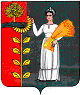 Администрация сельского поселения Демшинский сельсовет Добринского муниципального района Липецкой областиРоссийской ФедерацииПОСТАНОВЛЕНИЕ13.05.2022                            с. Демшинка                                      № 33О признании утратившим силу постановления администрации сельского поселения Демшинский сельсовет  № 28 от 29.15.2008г.  «Об утверждении Порядка ведения муниципальной долговой книги Администрации сельского поселения Демшинский сельсовет»      Рассмотрев Протест прокуратуры Добринского района № 82-2022 от 26.04.2022г. на  постановление администрации сельского поселения Демшинский сельсовет № 28 от 29.12.2008г.  «Об утверждении Порядка ведения муниципальной долговой книги Администрации сельского поселения Демшинский сельсовет», руководствуясь Уставом сельского поселения Демшинский сельсовет, администрация сельского поселения Демшинский сельсоветПОСТАНОВЛЯЕТ1.Признать утратившим силу постановление № 28 от 29.12.2008г.  «Об утверждении Порядка ведения муниципальной долговой книги Администрации сельского поселения Демшинский сельсовет»».2. Контроль за исполнением данного постановления возложить на главу администрации сельского поселения Демшинский сельсовет.3. Настоящее постановление вступает в силу со дня его официального  обнародования.Глава  администрации                                                     А.И. Двуреченских